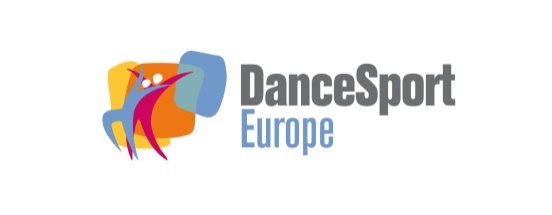 APPLICATION FORM for DSE CHAMPIONSHIPS, CUPS and GRAND PRIXImportant Information:The organizer must send the list of the nominated Adjudicators to DSE Sport Director for checking and confirmation not later than one month before the competition. The organizer must inform DSE Sport Director if there are changes in the Adjudicator Panel. If a Competition is cancelled, the organizer must promptly inform DSE Sport Director to delete cancelled competition from the calendar. If the competition is cancelled, the organizer assumes all the responsibilities and risks.Declaration of Acceptance:By submitting this Application Form, DSE Member Body (represented by the authorised representative) and the Organiser (represented by its authorised representative) have irrevocably accepted to assume all responsibilities regarding the organization of the Event, and declare to know and to understand and agree to accept and comply with all DSE and DSE Financial, Competition and other applicable Rules, Regulations and Policies governing the subject competition(s),  Executed for and on behalf of:Signatures of Authorised Representative(s) of the Organizer and NMA:       __________________	                                          ___________________Competition Title in the official formatDatePlace (City and Country)National Member Associatione-Mail addressPhone numberNational Member Association’s responsible persone-Mail addressPhone numberOrganiser’s Name / Responsible PersonOrganiser’s Name / Responsible Persone-Mail addressPhone number – name and placeDistance in kmName(s), place(s) and address(es) of the Official Hotels Distance in kmName, place and address of the venue of the competition(s)Seating CapacityFloor size of the competition(s)Floor TypeDetails of the Scrutineering SystemPrint Name of the Organizer’s responsible personPrint Name of the Federation’s responsible personPrint Date